§214-A.  Maine foods procurement programIn accordance with this section, the commissioner shall establish and promote a Maine foods procurement program with the goal that, no later than 2025, 20% of all food and food products procured by state institutions are Maine food or food products.  [PL 2019, c. 677, §7 (NEW).]1.  Institutional market development coordinator.  The commissioner shall designate an employee of the department as an institutional market development coordinator to serve as a representative to assist in the development of connections between state purchasers, Maine food producers, distributors and other institutional stakeholders.[PL 2019, c. 677, §7 (NEW).]2.  Guidelines.  The commissioner shall establish guidelines to assist state institutions to assess their ability to procure Maine foods and food products while minimizing costs for that procurement.[PL 2019, c. 677, §7 (NEW).]3.  Annual meeting.  The institutional market development coordinator may convene an annual meeting that brings together Maine food producers and food service professionals to enhance opportunities for cooperation and expand the purchase of Maine foods and food products by state institutions.[PL 2019, c. 677, §7 (NEW).]4.  Advisory committee.  The commissioner may establish an advisory committee to discuss strategies for expanding purchases of Maine foods and food products by state institutions.  The advisory committee may be composed of representatives of state agencies, for-profit and nonprofit institutions and other relevant stakeholders identified by the commissioner.[PL 2019, c. 677, §7 (NEW).]5.  Report.  The commissioner shall include a description of the progress toward reaching the goal under this section in the biennial report submitted to the Legislature pursuant to section 2, subsection 5.[PL 2019, c. 677, §7 (NEW).]SECTION HISTORYPL 2019, c. 677, §7 (NEW). The State of Maine claims a copyright in its codified statutes. If you intend to republish this material, we require that you include the following disclaimer in your publication:All copyrights and other rights to statutory text are reserved by the State of Maine. The text included in this publication reflects changes made through the First Regular and First Special Session of the 131st Maine Legislature and is current through November 1, 2023
                    . The text is subject to change without notice. It is a version that has not been officially certified by the Secretary of State. Refer to the Maine Revised Statutes Annotated and supplements for certified text.
                The Office of the Revisor of Statutes also requests that you send us one copy of any statutory publication you may produce. Our goal is not to restrict publishing activity, but to keep track of who is publishing what, to identify any needless duplication and to preserve the State's copyright rights.PLEASE NOTE: The Revisor's Office cannot perform research for or provide legal advice or interpretation of Maine law to the public. If you need legal assistance, please contact a qualified attorney.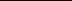 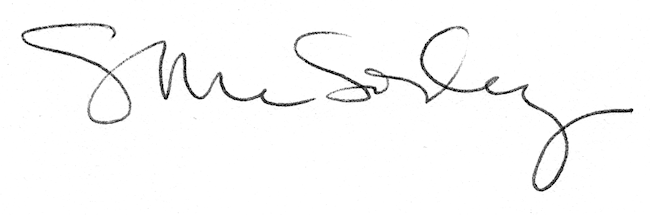 